华安安益灵活配置混合型证券投资基金2019年半年度报告摘要2019年6月30日基金管理人：华安基金管理有限公司基金托管人：招商银行股份有限公司报告送出日期：二〇一九年八月二十八日1  重要提示1.1 重要提示基金管理人的董事会、董事保证本报告所载资料不存在虚假记载、误导性陈述或重大遗漏，并对其内容的真实性、准确性和完整性承担个别及连带的法律责任。本半年度报告已经三分之二以上独立董事签字同意，并由董事长签发。基金托管人招商银行股份有限公司根据本基金合同规定，于2019年8月26日复核了本报告中的财务指标、净值表现、利润分配情况、财务会计报告、投资组合报告等内容，保证复核内容不存在虚假记载、误导性陈述或者重大遗漏。基金管理人承诺以诚实信用、勤勉尽责的原则管理和运用基金资产，但不保证基金一定盈利。基金的过往业绩并不代表其未来表现。投资有风险，投资者在作出投资决策前应仔细阅读本基金的招募说明书及其更新。本半年度报告摘要摘自半年度报告正文，投资者欲了解详细内容，应阅读半年度报告正文。本报告中财务资料未经审计。本报告期自2019年1月1日起至6月30日止。2  基金简介2.1	基金基本情况2.2 基金产品说明2.3 基金管理人和基金托管人2.4 信息披露方式3  主要财务指标和基金净值表现3.1 主要会计数据和财务指标金额单位：人民币元3.2 基金净值表现3.2.1 基金份额净值增长率及其与同期业绩比较基准收益率的比较3.2.2自基金转型以来基金份额累计净值增长率变动及其与同期业绩比较基准收益率变动的比较华安安益灵活配置混合型证券投资基金份额累计净值增长率与业绩比较基准收益率历史走势对比图（2018年5月24日至2019年6月30日）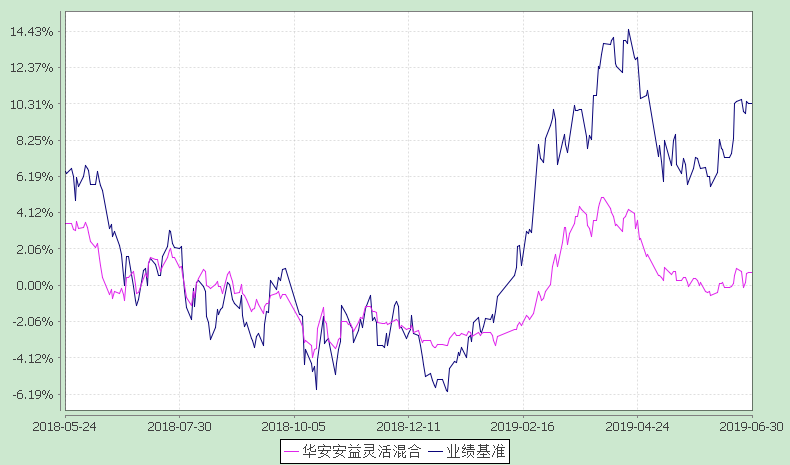 4  管理人报告4.1 基金管理人及基金经理情况4.1.1 基金管理人及其管理基金的经验华安基金管理有限公司经中国证监会证监基金字[1998]20号文批准于1998年6月设立，是国内首批基金管理公司之一，注册资本1.5亿元人民币，公司总部设在上海陆家嘴金融贸易区。目前的股东为国泰君安证券股份有限公司、上海上国投资产管理有限公司、上海锦江国际投资管理有限公司、上海工业投资（集团）有限公司和国泰君安投资管理股份有限公司。公司在北京、上海、西安、成都、广州等地设有分公司，在香港和上海设有子公司——华安（香港）资产管理有限公司、华安未来资产管理有限公司。截至2019年6月30日，公司旗下共管理华安创新混合、华安MSCI中国A、华安现金富利货币、华安稳定收益债券、华安黄金易ETF、华安沪港深外延增长混合、华安全球美元收益债券等123只开放式基金，管理资产规模达到3171.00亿元人民币。4.1.2 基金经理（或基金经理小组）及基金经理助理的简介注：此处的任职日期和离任日期均指公司作出决定之日，即以公告日为准。证券从业的含义遵从行业协会《证券业从业人员资格管理办法》的相关规定。4.2 管理人对报告期内本基金运作遵规守信情况的说明本报告期内，本基金管理人严格遵守《证券投资基金法》等有关法律法规及基金合同、招募说明书等有关基金法律文件的规定，本着诚实信用、勤勉尽责的原则管理和运用基金资产，在控制风险的前提下，为基金份额持有人谋求最大利益，不存在违法违规或未履行基金合同承诺的情形。4.3 管理人对报告期内公平交易情况的专项说明4.3.1 公平交易制度的执行情况根据中国证监会《证券投资基金管理公司公平交易制度指导意见》，公司制定了《华安基金管理有限公司公平交易管理制度》，将各投资组合在研究分析、投资决策、交易执行等方面全部纳入公平交易管理中。控制措施包括：在研究环节，研究员在为公司管理的各类投资组合提供研究信息、投资建议过程中，使用晨会发言、邮件发送、登录在研究报告管理系统中等方式来确保各类投资组合经理可以公平享有信息获取机会。在投资环节，公司各投资组合经理根据投资组合的风格和投资策略，制定并严格执行交易决策规则，以保证各投资组合交易决策的客观性和独立性。同时严格执行投资决策委员会、投资总监、投资组合经理等各投资决策主体授权机制，投资组合经理在授权范围内自主决策，超过投资权限的操作需要经过严格的审批程序。在交易环节，公司实行强制公平交易机制，确保各投资组合享有公平的交易执行机会。（1） 交易所二级市场业务，遵循价格优先、时间优先、比例分配、综合平衡的控制原则，实现同一时间下达指令的投资组合在交易时机上的公平性。（2） 交易所一级市场业务，投资组合经理按意愿独立进行业务申报，集中交易部以投资组合名义对外进行申报。若该业务以公司名义进行申报与中签，则按实际中签情况以价格优先、比例分配原则进行分配。若中签量过小无法合理进行比例分配，且以公司名义获得，则投资部门在合规监察员监督参与下，进行公平协商分配。（3） 银行间市场业务遵循指令时间优先原则，先到先询价的控制原则。通过内部共同的iwind群，发布询价需求和结果，做到信息公开。若是多个投资组合进行一级市场投标，则各投资组合经理须以各投资组合名义向集中交易部下达投资意向，交易员以此进行投标，以确保中签结果与投资组合投标意向一一对应。若中签量过小无法合理进行比例分配，且以公司名义获得，则投资部门在风险管理部投资监督参与下，进行公平协商分配。交易监控、分析与评估环节，公司风险管理部对公司旗下的各投资组合投资境内证券市场上市交易的投资品种、进行场外的非公开发行股票申购、以公司名义进行的债券一级市场申购、不同投资组合同日和临近交易日的反向交易以及可能导致不公平交易和利益输送的异常交易行为进行监控，根据市场公认的第三方信息（如：中债登的债券估值），定期对各投资组合与交易对手之间议价交易的交易价格公允性进行审查，对不同投资组合临近交易日的同向交易的交易时机和交易价差进行分析。本报告期内，公司公平交易制度总体执行情况良好。本基金管理人通过统计检验的方法对管理的不同投资组合，在不同时间窗下（日内、3日内、5日内）的本年度同向交易价差进行了专项分析，未发现违反公平交易原则的异常情况。4.3.2 异常交易行为的专项说明根据中国证监会《证券投资基金管理公司公平交易制度指导意见》，公司风险管理部会同基金投资、交易部门讨论制定了各类投资组合针对股票、债券、回购等投资品种在交易所及银行间的同日反向交易控制规则，并在投资系统中进行了设置，实现了完全的系统控制。同时加强了对各类投资组合间的同日反向交易的监控与隔日反向交易的检查；风险管理部开发了同向交易分析系统，对相关同向交易指标进行持续监控，并定期对组合间的同向交易行为进行了重点分析。本报告期内，除指数基金以外的所有投资组合参与的交易所公开竞价交易中，同日反向交易成交较少的单边交易量超过该证券当日成交量的5%的次数为0次，未出现异常交易。4.4 管理人对报告期内基金的投资策略和业绩表现的说明4.4.1报告期内基金投资策略和运作分析今年一季度，美联储结束加息的货币政策趋势，全球风险资产出现普遍上涨。国内宏观经济有趋稳的迹象，货币政策保持稳健偏宽松，央行通过各种措施支持信用扩张，同时着力于疏通货币传导机制。在风险偏好上升的背景下，债券收益率曲线出现陡峭化，信用利差收窄。权益市场则与全球市场同步走强，并且表现出超预期的上涨。二季度，全球经济增速放缓，出现再度衰退的迹象。各国无风险利率普遍下行，货币政策再宽松的预期比较强烈。国内宏观经济数据弱于一季度，货币政策保持稳健偏宽松，财政政策持续发力。和美国的贸易战再次出现紧张局面，导致风险资产波动较大。在风险偏好下降的背景下，债券收益率曲线整体下移，信用利差有所扩张。权益市场出现较大调整，可转债指数也出现了较大波动。本基金结合市场变化，债券方面适当增加久期，严控信用风险。权益方面保持了灵活的仓位，取得了正收益。4.4.2 报告期内基金的业绩表现截至2019年6月30日，本基金份额净值为1.0075元，本报告期份额净值增长率为 4.26%，同期业绩比较基准增长率为16.57%。4.5 管理人对宏观经济、证券市场及行业走势的简要展望展望下半年，全球经济回落仍有可能持续。对中国而言，外有贸易战和全球需求的不确定性，内有总需求不足带来的经济潜在风险，宏观经济仍具有一定的下行压力。在经济数据得到改善之前，财政和货币政策将继续发力，为稳定宏观经济增长提供动力。在总量基本稳定的同时，金融供给改革的持续推进也将给市场带来结构性的变化，债券市场的信用结构分层仍将持续。无风险利率预期下行。风险偏好变化将主导下半年权益市场运行方向，当前投资者信心比较低迷，未来大概率存在修复机会，股市结构性机会值得期待。本基金将在获得确定性息票收益的基础上，继续保持对长端利率债和权益仓位的波段操作，同时将积极参与网下打新。本基金将秉承稳健、专业的投资理念，勤勉尽责地维护持有人的利益。4.6 管理人对报告期内基金估值程序等事项的说明本基金管理人按照企业会计准则、中国证监会相关规定和基金合同关于估值的约定，对基金所持有的投资品种进行估值。本基金托管人根据法律法规要求履行估值及净值计算的复核责任。 本基金管理人设有估值委员会，负责在证券发行机构发生了严重影响证券价格的重大事件时，评估重大事件对投资品种价值的影响程度、评估对基金估值的影响程度、确定采用的估值方法、确定该证券的公允价值；同时将采用的估值方法以及采用该方法对相关证券的估值与基金的托管银行进行沟通。估值委员会成员由投资总监、研究部总监、固定收益部总监、指数与量化投资部总监、基金运营部高级总监、风险管理部总监等人员组成，具有多年的证券、基金从业经验，熟悉相关法律法规，具备行业研究、风险管理、法律合规或基金估值运作等方面的专业胜任能力。基金经理可参与估值原则和方法的讨论，但不参与估值原则和方法的最终决策和日常估值的执行。本报告期内，参与估值流程各方之间不存在任何重大利益冲突。 本基金管理人已与中央国债登记结算有限责任公司及中证指数有限公司签署服务协议，由其按约定分别提供银行间同业市场及交易所交易的债券品种的估值数据。4.7 管理人对报告期内基金利润分配情况的说明本报告期不进行收益分配。4.8 报告期内管理人对本基金持有人数或基金资产净值预警情形的说明本基金报告期内不存在基金持有人数低于200人或基金资产净值低于5000万元的情形。5  托管人报告5.1 报告期内本基金托管人遵规守信情况声明招商银行具备完善的公司治理结构、内部稽核监控制度和风险控制制度，我行在履行托管职责中，严格遵守有关法律法规、托管协议的规定，尽职尽责地履行托管义务并安全保管托管资产。5.2 托管人对报告期内本基金投资运作遵规守信、净值计算、利润分配等情况的说明招商银行根据法律法规、托管协议约定的投资监督条款，对托管产品的投资行为进行监督，并根据监管要求履行报告义务。招商银行按照托管协议约定的统一记账方法和会计处理原则，独立地设置、登录和保管本产品的全套账册，进行会计核算和资产估值并与管理人建立对账机制。本半年度/年度报告中利润分配情况真实、准确。5.3 托管人对本半年度报告中财务信息等内容的真实、准确和完整发表意见本半年度/年度报告中财务指标、净值表现、财务会计报告、投资组合报告内容真实、准确，不存在虚假记载、误导性陈述或者重大遗漏。6	半年度财务会计报告（未经审计）6.1 资产负债表会计主体：华安安益灵活配置混合型证券投资基金报告截止日：2019年6月30日单位：人民币元注：(1) 报告截止日2019年6月30日，基金份额净值1.0075元，基金份额总额151,486,833.42份。(2) 本基金由华安安益保本混合型证券投资基金转型而成，转型日为2018年5月24日。 6.2 利润表会计主体：华安安益灵活配置混合型证券投资基金本报告期：2019年1月1日至2019年6月30日单位：人民币元6.3 所有者权益（基金净值）变动表会计主体：华安安益灵活配置混合型证券投资基金本报告期：2019年1月1日至2019年6月30日单位：人民币元报表附注为财务报表的组成部分。本报告6.1至6.4，财务报表由下列负责人签署：基金管理人负责人：朱学华，主管会计工作负责人：赵敏，会计机构负责人：陈林6.4 报表附注6.4.1 基金基本情况华安安益灵活配置混合型证券投资基金(以下简称“本基金”)是由华安安益保本混合型证券投资基金转型而成。华安安益保本混合型证券投资基金系经中国证券监督管理委员会（以下简称“中国证监会”）证监许可[2015]2156号《关于准予华安安益保本混合型证券投资基金注册的批复》的核准，由基金管理人华安基金管理有限公司向社会公开发行募集，基金合同于2015年11月16日生效。首次设立募集规模为4,962,707,278.30份基金份额。本基金为契约型开放式，存续期限不定。本基金的基金管理人及注册登记机构为华安基金管理有限公司，基金托管人为招商银行股份有限公司。根据《华安安益保本混合型证券投资基金基金合同》及《华安安益保本混合型证券投资基金保本期到期安排及转型为华安安益灵活配置混合型证券投资基金相关业务规则的公告》，本基金自2018年5月24日起转型为非保本的混合型证券投资基金并更名为华安安益灵活配置混合型证券投资基金。本基金的投资范围为具有良好流动性的金融工具，包括国内依法发行上市的股票（包括中小板、创业板及其他经中国证监会核准上市的股票）、权证、股指期货等权益类金融工具，债券等固定收益类金融工具（包括国债、央行票据、金融债、企业债、公司债、次级债、中小企业私募债、地方政府债券、中期票据、可转换债券（含分离交易可转债）、短期融资券、资产支持证券、债券回购、银行存款等）以及法律法规或中国证监会允许基金投资的其他金融工具（但须符合中国证监会的相关规定）。如法律法规或监管机构以后允许基金投资其他品种，基金管理人在履行适当程序后，可以将其纳入投资范围。基金的投资组合比例为：股票占基金资产的比例为0-95%；每个交易日日终在扣除股指期货合约需缴纳的交易保证金后，应当保持现金或者到期日在一年以内的政府债券不低于基金资产净值的5%，其中现金不包括结算备付金、存出保证金、应收申购款等；权证、股指期货及其他金融工具的投资比例依照法律法规或监管机构的规定执行。本基金整体业绩比较基准：60%×沪深300指数收益率＋40%×中国债券总指数收益率。本财务报表由本基金的基金管理人华安基金管理有限公司于2019年8月26日批准报出。6.4.2 会计报表的编制基础本财务报表系按照中国财政部颁布的《企业会计准则—基本准则》以及其后颁布及修订的具体会计准则、应用指南、解释以及其他相关规定（以下合称“企业会计准则”）编制，同时，对于在具体会计核算和信息披露方面，也参考了中国证券投资基金业协会修订的《证券投资基金会计核算业务指引》、中国证监会制定的《关于进一步规范证券投资基金估值业务的指导意见》、《关于证券投资基金执行<企业会计准则>估值业务及份额净值计价有关事项的通知》、《证券投资基金信息披露管理办法》、《证券投资基金信息披露内容与格式准则》第2号《年度报告的内容与格式》、《证券投资基金信息披露编报规则》第3号《会计报表附注的编制及披露》、《证券投资基金信息披露XBRL模板第3号<年度报告和半年度报告>》及其他中国证监会及中国证券投资基金业协会颁布的相关规定。本财务报表以本基金持续经营为基础列报。6.4.3 遵循企业会计准则及其他有关规定的声明本基金2019年上半年度财务报表符合企业会计准则的要求，真实、完整地反映了本基金2019年6月30日的财务状况以及2019年1月1日至2019年6月30日止期间的经营成果和基金净值变动情况等有关信息。6.4.4 本报告期所采用的会计政策、会计估计与最近一期年度报告相一致的说明本报告期所采用的会计政策、会计估计与最近一期年度报告相一致。6.4.5 会计政策和会计估计变更以及差错更正的说明6.4.5.1会计政策变更的说明本会计期间不存在会计政策变更。6.4.5.2会计估计变更的说明本会计期间不存在会计估计策变更。6.4.5.3差错更正的说明本会计期间不存在差错更正。6.4.6 税项6.4.6.1 印花税经国务院批准，财政部、国家税务总局研究决定，自2008年4月24日起，调整证券（股票）交易印花税税率，由原先的3‰调整为1‰；经国务院批准，财政部、国家税务总局研究决定，自2008年9月19日起，调整由出让方按证券（股票）交易印花税税率缴纳印花税，受让方不再征收，税率不变；根据财政部、国家税务总局财税[2005]103号文《关于股权分置试点改革有关税收政策问题的通知》的规定，股权分置改革过程中因非流通股股东向流通股股东支付对价而发生的股权转让，暂免征收印花税。6.4.6.2 增值税根据财政部、国家税务总局财税[2016]36号文《关于全面推开营业税改增值税试点的通知》的规定，经国务院批准，自2016年5月1日起在全国范围内全面推开营业税改征增值税试点，金融业纳入试点范围，由缴纳营业税改为缴纳增值税。对证券投资基金（封闭式证券投资基金，开放式证券投资基金）管理人运用基金买卖股票、债券的转让收入免征增值税；国债、地方政府债利息收入以及金融同业往来利息收入免征增值税；存款利息收入不征收增值税；根据财政部、国家税务总局财税[2016]46号文《关于进一步明确全面推开营改增试点金融业有关政策的通知》的规定，金融机构开展的质押式买入返售金融商品业务及持有政策性金融债券取得的利息收入属于金融同业往来利息收入；根据财政部、国家税务总局财税[2016]70号文《关于金融机构同业往来等增值税政策的补充通知》的规定，金融机构开展的买断式买入返售金融商品业务、同业存款、同业存单以及持有金融债券取得的利息收入属于金融同业往来利息收入；根据财政部、国家税务总局财税[2016]140号文《关于明确金融、房地产开发、教育辅助服务等增值税政策的通知》的规定，本基金运营过程中发生的增值税应税行为，以本基金的基金管理人为增值税纳税人；根据财政部、国家税务总局财税[2017]56号文《关于资管产品增值税有关问题的通知》的规定，自2018年1月1日起，本基金的基金管理人运营本基金过程中发生的增值税应税行为，暂适用简易计税方法，按照3%的征收率缴纳增值税。6.4.6.3 城市维护建设税、教育费附加、地方教育附加根据《中华人民共和国城市维护建设税暂行条例（2011年修订）》、《征收教育费附加的暂行规定（2011年修订）》及相关地方教育附加的征收规定，凡缴纳消费税、增值税、营业税的单位和个人，都应当依照规定缴纳城市维护建设税、教育费附加（除按照相关规定缴纳农村教育事业费附加的单位外）及地方教育费附加。6.4.6.4 企业所得税根据财政部、国家税务总局财税[2004]78号文《关于证券投资基金税收政策的通知》的规定，自2004年1月1日起，对证券投资基金（封闭式证券投资基金，开放式证券投资基金）管理人运用基金买卖股票、债券的差价收入，继续免征企业所得税；根据财政部、国家税务总局财税[2005]103号文《关于股权分置试点改革有关税收政策问题的通知》的规定，股权分置改革中非流通股股东通过对价方式向流通股股东支付的股份、现金等收入，暂免征收流通股股东应缴纳的企业所得税；根据财政部、国家税务总局财税[2008]1号文《关于企业所得税若干优惠政策的通知》的规定，对证券投资基金从证券市场中取得的收入，包括买卖股票、债券的差价收入，股权的股息、红利收入，债券的利息收入及其他收入，暂不征收企业所得税。6.4.6.5 个人所得税根据财政部、国家税务总局财税[2005]103号文《关于股权分置试点改革有关税收政策问题的通知》的规定，股权分置改革中非流通股股东通过对价方式向流通股股东支付的股份、现金等收入，暂免征收流通股股东应缴纳的个人所得税；根据财政部、国家税务总局财税[2008]132号文《财政部、国家税务总局关于储蓄存款利息所得有关个人所得税政策的通知》的规定，自2008年10月9日起，对储蓄存款利息所得暂免征收个人所得税；根据财政部、国家税务总局、中国证监会财税[2012]85号文《关于实施上市公司股息红利差别化个人所得税政策有关问题的通知》的规定，自2013年1月1日起，证券投资基金从公开发行和转让市场取得的上市公司股票，持股期限在1个月以内（含1个月）的，其股息红利所得全额计入应纳税所得额；持股期限在1个月以上至1年（含1年）的，暂减按50%计入应纳税所得额；持股期限超过1年的，暂减按25%计入应纳税所得额。上述所得统一适用20%的税率计征个人所得税；根据财政部、国家税务总局、中国证监会财税[2015]101号文《关于上市公司股息红利差别化个人所得税政策有关问题的通知》的规定，自2015年9月8日起，证券投资基金从公开发行和转让市场取得的上市公司股票，持股期限超过1年的，股息红利所得暂免征收个人所得税。6.4.7 关联方关系6.4.7.1本报告期存在控制关系或其他重大利害关系的关联方发生变化的情况无6.4.7.2 本报告期与基金发生关联交易的各关联方注：下述关联交易均在正常业务范围内按一般商业条款订立。6.4.8 本报告期及上年度可比期间的关联方交易6.4.8.1 通过关联方交易单元进行的交易6.4.8.1.1 股票交易本基金本报告期未通过关联方交易单元进行股票交易。6.4.8.1.2 权证交易本基金本报告期未通过关联方交易单元进行权证交易。6.4.8.1.3 债券交易本基金本报告期未通过关联方交易单元进行债券交易。6.4.8.1.4 债券回购交易本基金本报告期未通过关联方交易单元进行债券回购交易。6.4.8.1.5 应支付关联方的佣金本基金本报告期无应支付关联方的佣金。6.4.8.2 关联方报酬6.4.8.2.1 基金管理费单位：人民币元注：支付基金管理人华安基金管理有限公司的管理人报酬按前一日基金资产净值1.5%的年费率计提，逐日累计至每月月底，按月支付。其计算公式为：日管理人报酬＝前一日基金资产净值×1.5% / 当年天数。6.4.8.2.2 基金托管费单位：人民币元注：支付基金托管人中国建设银行的托管费按前一日基金资产净值0.25%的年费率计提，逐日累计至每月月底，按月支付。其计算公式为：日托管费＝前一日基金资产净值 ×0.25% / 当年天数。6.4.8.3 与关联方进行银行间同业市场的债券(含回购)交易单位：人民币元6.4.8.4 各关联方投资本基金的情况6.4.8.4.1 报告期内基金管理人运用固有资金投资本基金的情况无。 6.4.8.4.2 报告期末除基金管理人之外的其他关联方投资本基金的情况无。6.4.8.5 由关联方保管的银行存款余额及当期产生的利息收入单位：人民币元6.4.8.6 本基金在承销期内参与关联方承销证券的情况无。6.4.9 期末（2019年6月30日）本基金持有的流通受限证券6.4.9.1 因认购新发/增发证券而于期末持有的流通受限证券金额单位：人民币元6.4.9.2 期末持有的暂时停牌等流通受限股票期末未持有暂时停牌等流通受限股票。6.4.10 有助于理解和分析会计报表需要说明的其他事项无。7  投资组合报告7.1 期末基金资产组合情况金额单位：人民币元7.2 报告期末按行业分类的股票投资组合7.2.1报告期末按行业分类的境内股票投资组合7.3 期末按公允价值占基金资产净值比例大小排序的前十名股票投资明细金额单位：人民币元注：投资者欲了解本报告期末基金投资的所有股票明细，应阅读登载于基金管理人网站的半年度报告正文。7.4报告期内股票投资组合的重大变动7.4.1 累计买入金额超出期初基金资产净值2%或前20名的股票明细金额单位：人民币元7.4.2 累计卖出金额超出期初基金资产净值2%或前20名的股票明细金额单位：人民币元7.4.3 买入股票的成本总额及卖出股票的收入总额金额单位：人民币元7.5 期末按债券品种分类的债券投资组合金额单位：人民币元7.6期末按公允价值占基金资产净值比例大小排序的前五名债券投资明细金额单位：人民币元7.7 期末按公允价值占基金资产净值比例大小排序的前十名资产支持证券投资明细本基金本报告期末未持有资产支持证券。7.8 报告期末按公允价值占基金资产净值比例大小排序的前五名贵金属投资明细本基金本报告期末未持有贵金属投资。7.9 期末按公允价值占基金资产净值比例大小排序的前五名权证投资明细本基金本报告期末未持有权证投资。7.10 报告期末本基金投资的股指期货交易情况说明7.10.1 报告期末本基金投资的股指期货持仓和损益明细本基金本报告期末未持有股指期货。7.10.2 本基金投资股指期货的投资政策本基金本报告期未投资股指期货。若本基金投资股指期货，本基金将根据风险管理的原则，以套期保值为主要目的，有选择地投资于股指期货。套期保值将主要采用流动性好、交易活跃的期货合约。本基金在进行股指期货投资时，将通过对证券市场和期货市场运行趋势的研究，并结合股指期货的定价模型寻求其合理的估值水平。本基金管理人将充分考虑股指期货的收益性、流动性及风险特征，通过资产配置、品种选择，谨慎进行投资，以降低投资组合的整体风险。法律法规对于基金投资股指期货的投资策略另有规定的，本基金将按法律法规的规定执行。7.11报告期末本基金投资的国债期货交易情况说明7.11.1 本期国债期货投资政策根据本基金基金合同，本基金不能投资于国债期货。7.11.2 报告期末本基金投资的国债期货持仓和损益明细本基金本报告期末未持有国债期货。7.12 投资组合报告附注7.12.1本报告期内，本基金投资的前十名证券的发行主体没有被监管部门立案调查的，也没有在报告编制日前一年内受到公开谴责、处罚的情况。7.12.2本基金投资的前十名股票中，不存在投资于超出基金合同规定备选股票库之外的股票。7.12.3期末其他各项资产构成单位：人民币元7.12.4期末持有的处于转股期的可转换债券明细本基金本报告期末未持有处于转股期的可转换债券。7.12.5 期末前十名股票中存在流通受限情况的说明本基金本报告期末未持有存在流通受限情况的股票。8  基金份额持有人信息8.1 期末基金份额持有人户数及持有人结构份额单位：份8.2期末基金管理人的从业人员持有本基金的情况8.3期末基金管理人的从业人员持有本开放式基金份额总量区间的情况本公司高级管理人员、基金投资和研究部门负责人持有该只基金份额总量的数量区间为0。          本基金的基金经理持有本基金份额总量的数量区间为0。9开放式基金份额变动单位：份10  重大事件揭示10.1	基金份额持有人大会决议报告期内无基金份额持有人大会决议。10.2	基金管理人、基金托管人的专门基金托管部门的重大人事变动1、本报告期内本基金管理人重大人事变动如下：无。2、本报告期内本基金托管人的专门基金托管部门重大人事变动如下：无。10.3	涉及基金管理人、基金财产、基金托管业务的诉讼报告期内无涉及本基金财产、基金托管业务的诉讼。报告期内基金管理人无涉及本基金财产的诉讼。10.4	基金投资策略的改变本报告期内无基金投资策略的改变。10.5本报告期持有的基金发生的重大影响事件无。10.6为基金进行审计的会计师事务所情况本报告期内本基金未改聘为基金审计的会计师事务所。10.7管理人、托管人及其高级管理人员受稽查或处罚等情况2019年1月，针对上海证监局向公司出具的《关于对华安基金管理有限公司采取责令改正措施的决定》，公司高度重视，逐一落实各项整改要求，针对性地制定、实施整改措施，进一步提升公司内部控制和风险管理能力。2019年2月，公司已通过上海证监局的检查验收。除上述情况外，本报告期内无管理人、托管人及其高级管理人员受稽查或处罚等情况。10.8基金租用证券公司交易单元的有关情况10.8.1基金租用证券公司交易单元进行股票投资及佣金支付情况金额单位：人民币元注：1、券商专用交易单元选择标准：基金管理人负责选择证券经营机构，选用其交易单元供本基金证券买卖专用，选择标准为： （1）内部管理规范、严谨；具备健全的内控制度，并能满足基金运作高度保密的要求；（2）研究实力较强，有固定的研究机构和专门研究人员，能够针对本基金业务需要，提供高质量的研究报告和较为全面的服务；（3）具有战略规划和定位，能够积极推动多边业务合作，最大限度地调动整体资源，为基金投资赢取机会；（4）其他有利于基金持有人利益的商业合作考虑。2、券商专用交易单元选择程序：(1) 对交易单元候选券商的综合服务进行评估由相关部门牵头并组织有关人员依据上述交易单元选择标准和《券商服务评价办法》，对候选交易单元的券商服务质量和综合实力进行评估。(2) 填写《新增交易单元申请审核表》牵头部门汇总对各候选交易单元券商的综合评估结果，择优选出拟新增单元，填写《新增交易单元申请审核表》，对拟新增交易单元的必要性和合规性进行阐述。(3) 候选交易单元名单提交分管领导审批公司分管领导对相关部门提交的《新增交易单元申请审核表》及其对券商综合评估的结果进行审核，并签署审批意见。(4)协议签署及通知托管人 基金管理人与被选择的券商签订《证券交易单元租用协议》，并通知基金托管人。3、报告期内基金租用券商交易单元的变更情况：无10.8.2 基金租用证券公司交易单元进行其他证券投资的情况金额单位：人民币元华安基金管理有限公司二〇一九年八月二十八日基金简称华安安益灵活混合基金主代码001905交易代码001905基金运作方式契约型开放式基金合同生效日2018年5月24日基金管理人华安基金管理有限公司基金托管人招商银行股份有限公司报告期末基金份额总额151,486,833.42份基金合同存续期不定期投资目标通过对权益类资产和固定收益类资产的灵活配置充分捕捉各证券子市场的绝对收益机会，在合理控制风险、保障基金资产流动性的前提下，力求持续高效地获取稳健回报。投资策略本基金为混合型基金，在投资中将通过对宏观经济、国家政策等可能影响证券市场的重要因素的研究和预测，结合投资时钟理论并利用公司研究开发的多因子模型等数量工具，确定基金资产在权益类资产和固定收益类资产之间的配置比例；当市场环境发生变化时，本基金将依托仓位弹性优势并借助股指期货等金融工具快速灵活地作出反应，对大类资产配置比例进行及时调整。此外，本基金还将广泛运用各种定量和定性分析模型研究和比较不同证券子市场和不同金融工具的收益及风险特征，积极寻找各种可能的套利和价值增长的机会，以确定基金资产在各类具体券种间的配置比例。业绩比较基准60%×沪深 300 指数收益率＋40%×中国债券总指数收益率风险收益特征本基金为混合型证券投资基金，其预期收益和风险高于货币市场基金、债券型基金，而低于股票型基金，属于证券投资基金中的中高风险品种。项目项目基金管理人基金托管人名称名称华安基金管理有限公司招商银行股份有限公司信息披露负责人姓名陆滢张燕信息披露负责人联系电话021-389699990755-83199084信息披露负责人电子邮箱luying@huaan.com.cnyan_zhang@cmbchina.com客户服务电话客户服务电话400885009995555传真传真021-688634140755-83195201登载基金半年度报告摘要的管理人互联网网址www.huaan.com.cn基金半年度报告备置地点上海市世纪大道8号上海国金中心二期31、32层3.1.1 期间数据和指标报告期（2019年1月1日至2019年6月30日）本期已实现收益8,588,669.41本期利润10,618,762.19加权平均基金份额本期利润0.0558本期基金份额净值增长率4.26%3.1.2 期末数据和指标报告期末(2019年6月30日)期末可供分配基金份额利润0.0035期末基金资产净值152,616,943.64期末基金份额净值1.0075阶段份额净值增长率①份额净值增长率标准差②业绩比较基准收益率③业绩比较基准收益率标准差④①－③②－④过去一个月0.58%0.35%3.50%0.68%-2.92%-0.33%过去三个月-2.83%0.41%-0.39%0.90%-2.44%-0.49%过去六个月4.26%0.42%16.57%0.92%-12.31%-0.50%过去一年0.31%0.43%8.55%0.91%-8.24%-0.48%自基金合同生效起至今-2.66%0.43%3.20%0.89%-5.86%-0.46%姓名职务任本基金的基金经理（助理）期限任本基金的基金经理（助理）期限证券从业年限说明姓名职务任职日期离任日期证券从业年限说明郑可成本基金的基金经理、固定收益部副总监2015-11-16-17年硕士研究生，17年证券基金从业经历。2001年7月至2004年12月在闽发证券有限责任公司担任研究员，从事债券研究及投资，2005年1月至2005年9月在福建儒林投资顾问有限公司任研究员，2005年10月至2009年7月在益民基金管理有限公司任基金经理，2009年8月至今任职于华安基金管理有限公司固定收益部。2010年12月起担任华安稳固收益债券型证券投资基金的基金经理。2012年9月起同时担任华安安心收益债券型证券投资基金的基金经理。2012年11月至2017年7月同时担任华安日日鑫货币市场基金的基金经理。2012年12月至2019年2月，同时担任华安信用增强债券型证券投资基金的基金经理。2019年2月起，同时担任华安添鑫中短债债券型证券投资基金的基金经理。2013年5月至2019年6月，同时担任华安保本混合型证券投资基金的基金经理。2019年6月起，同时担任华安稳健回报混合型证券投资基金的基金经理。2014年8月至2015年1月，同时担任华安七日鑫短期理财债券型证券投资基金的基金经理，2014年8月起，同时担任华安年年红定期开放债券型证券投资基金的基金经理。2015年3月起担任华安新动力灵活配置混合型证券投资基金的基金经理。2015年5月起，同时担任华安新优选灵活配置混合型证券投资基金的基金经理。2015年5月至2018年6月，同时担任华安新机遇保本混合型证券投资基金的基金经理。2018年6月起，同时担任华安新机遇灵活配置混合型证券投资基金的基金经理。2015年6月起同时担任华安添颐混合型发起式证券投资基金的基金经理。2015年11月至2018年5月，同时担任华安安益保本混合型证券投资基金的基金经理。2018年5月起，同时担任本基金的基金经理；2015年12月至2018年1月，同时担任华安乐惠保本混合型证券投资基金的基金经理。2016年2月至2017年7月，同时担任华安安康保本混合型证券投资基金的基金经理。2016年4月至2017年7月，同时担任华安安禧保本混合型证券投资基金的基金经理。2016年10月至2018年1月，同时担任华安安润灵活配置混合型证券投资基金的基金经理。2017年2月起，同时担任华安安享灵活配置混合型证券投资基金的基金经理。2017年3月起，同时担任华安现金宝货币市场基金的基金经理。蒋璆本基金的基金经理2018-05-28-11年硕士，11年从业经历。曾任国泰君安证券有限公司研究员、华宝兴业基金管理有限公司研究硕士，10年从业经历。曾任国泰君安证券有限公司研究员、华宝兴业基金管理有限公司研究员。2011年6月加入华安基金管理有限公司，担任投资研究部行业分析师、基金经理助理。2015年6月至2016年9月担任华安安信消费服务混合型证券投资基金、华安升级主题混合型证券投资基金的基金经理；2015年6月起同时担任华安动态灵活配置混合型证券投资基金；2015年11月至2018年9月，担任华安新乐享保本混合型证券投资基金的基金经理。2018年9月起，同时担任华安新乐享灵活配置混合型证券投资基金的基金经理。2017年3月起，同时担任华安睿安定期开放混合型证券投资基金的基金经理。2018年5月起，同时担任本基金的基金经理。2018年12月起，同时担任华安制造先锋混合型证券投资基金的基金经理。资产本期末2019年6月30日本期末2019年6月30日上年度末2018年12月31日上年度末2018年12月31日资产：----银行存款18,608,056.4818,608,056.4826,015,188.8126,015,188.81结算备付金80,373.4280,373.42396,765.92396,765.92存出保证金84,811.6984,811.69180,331.78180,331.78交易性金融资产128,754,596.46128,754,596.46202,351,463.20202,351,463.20其中：股票投资28,446,596.4628,446,596.4631,517,401.0031,517,401.00基金投资----债券投资100,308,000.00100,308,000.00170,834,062.20170,834,062.20资产支持证券投资----贵金属投资----衍生金融资产----买入返售金融资产----应收证券清算款4,398,226.594,398,226.59--应收利息1,484,628.831,484,628.833,322,425.593,322,425.59应收股利----应收申购款543.49543.49127.78127.78递延所得税资产----其他资产----资产总计153,411,236.96153,411,236.96232,266,303.08232,266,303.08负债和所有者权益负债和所有者权益本期末2019年6月30日本期末2019年6月30日上年度末2018年12月31日负债：负债：---短期借款短期借款---交易性金融负债交易性金融负债---衍生金融负债衍生金融负债---卖出回购金融资产款卖出回购金融资产款---应付证券清算款应付证券清算款---应付赎回款应付赎回款111,870.20111,870.2068,249.25应付管理人报酬应付管理人报酬190,875.70190,875.70299,327.81应付托管费应付托管费31,812.6131,812.6149,887.99应付销售服务费应付销售服务费---应付交易费用应付交易费用355,221.37355,221.37629,477.47应交税费应交税费9,988.619,988.6114,541.26应付利息应付利息---应付利润应付利润---递延所得税负债递延所得税负债---其他负债其他负债94,524.8394,524.83400,000.00负债合计负债合计794,293.32794,293.321,461,483.78所有者权益：所有者权益：---实收基金实收基金151,486,833.42151,486,833.42238,843,854.53未分配利润未分配利润1,130,110.221,130,110.22-8,039,035.23所有者权益合计所有者权益合计152,616,943.64152,616,943.64230,804,819.30负债和所有者权益总计负债和所有者权益总计153,411,236.96153,411,236.96232,266,303.08项目本期2019年1月1日至2019年6月30日上年度可比期间2018年5月24日（基金合同生效日）至2018年6月30日一、收入12,995,344.88-10,053,960.731.利息收入3,114,045.87675,741.32其中：存款利息收入98,038.21187,115.70债券利息收入3,015,187.4519,358.66资产支持证券利息收入--买入返售金融资产收入820.21469,266.96其他利息收入--2.投资收益（损失以“-”填列）7,849,722.51-6,167,471.40其中：股票投资收益7,411,865.55-6,510,492.11基金投资收益--债券投资收益315,550.50-资产支持证券投资收益--贵金属投资收益--衍生工具收益--股利收益122,306.46343,020.713.公允价值变动收益（损失以“-”号填列）2,030,092.78-4,563,196.694.汇兑收益（损失以“－”号填列）--5.其他收入（损失以“-”号填列）1,483.72966.04减：二、费用2,376,582.691,035,301.991．管理人报酬1,422,241.91565,575.912．托管费237,040.3094,262.653．销售服务费--4．交易费用589,146.84329,122.985．利息支出--其中：卖出回购金融资产支出--6.税金及附加9,145.2560.527．其他费用119,008.3946,279.93三、利润总额（亏损总额以“-”号填列）10,618,762.19-11,089,262.72减：所得税费用--四、净利润（净亏损以“-”号填列）10,618,762.19-11,089,262.72项目本期2019年1月1日至2019年6月30日本期2019年1月1日至2019年6月30日本期2019年1月1日至2019年6月30日项目实收基金未分配利润所有者权益合计一、期初所有者权益（基金净值）238,843,854.53-8,039,035.23230,804,819.30二、本期经营活动产生的基金净值变动数（本期利润）-10,618,762.1910,618,762.19三、本期基金份额交易产生的基金净值变动数（净值减少以“-”号填列）-87,357,021.11-1,449,616.74-88,806,637.85其中：1.基金申购款365,796.926,752.70372,549.622.基金赎回款-87,722,818.03-1,456,369.44-89,179,187.47四、本期向基金份额持有人分配利润产生的基金净值变动（净值减少以“-”号填列）---五、期末所有者权益（基金净值）151,486,833.421,130,110.22152,616,943.64项目上年度可比期间2018年5月24日（基金合同生效日）至2018年6月30日上年度可比期间2018年5月24日（基金合同生效日）至2018年6月30日上年度可比期间2018年5月24日（基金合同生效日）至2018年6月30日项目实收基金未分配利润所有者权益合计一、期初所有者权益（基金净值）496,316,196.0917,452,347.10513,768,543.19二、本期经营活动产生的基金净值变动数（本期利润）--11,089,262.72-11,089,262.72三、本期基金份额交易产生的基金净值变动数（净值减少以“-”号填列）-170,645,010.26-4,928,548.34-175,573,558.60其中：1.基金申购款45,628.50900.2146,528.712.基金赎回款-170,690,638.76-4,929,448.55-175,620,087.31四、本期向基金份额持有人分配利润产生的基金净值变动（净值减少以“-”号填列）---五、期末所有者权益（基金净值）325,671,185.831,434,536.04327,105,721.87关联方名称与本基金的关系华安基金管理有限公司基金管理人、注册登记机构、基金销售机构招商银行股份有限公司（“招商银行”）基金托管人、基金销售机构项目本期2019年1月1日至2019年6月30日上年度可比期间2018年5月24日（基金合同生效日）至2018年6月30日当期发生的基金应支付的管理费1,422,241.91565,575.91其中：支付销售机构的客户维护费613,282.07-项目本期2019年1月1日至2019年6月30日上年度可比期间2018年5月24日（基金合同生效日）至2018年6月30日当期发生的基金应支付的托管费237,040.3094,262.65本期2019年1月1日至2019年6月30日本期2019年1月1日至2019年6月30日本期2019年1月1日至2019年6月30日本期2019年1月1日至2019年6月30日本期2019年1月1日至2019年6月30日本期2019年1月1日至2019年6月30日本期2019年1月1日至2019年6月30日银行间市场交易的各关联方名称债券交易金额债券交易金额基金逆回购基金逆回购基金正回购基金正回购银行间市场交易的各关联方名称基金买入基金卖出交易金额利息收入交易金额利息支出招商银行10,003,265.85-----上年度可比期间2018年5月24日（基金合同生效日）至2018年6月30日上年度可比期间2018年5月24日（基金合同生效日）至2018年6月30日上年度可比期间2018年5月24日（基金合同生效日）至2018年6月30日上年度可比期间2018年5月24日（基金合同生效日）至2018年6月30日上年度可比期间2018年5月24日（基金合同生效日）至2018年6月30日上年度可比期间2018年5月24日（基金合同生效日）至2018年6月30日上年度可比期间2018年5月24日（基金合同生效日）至2018年6月30日银行间市场交易的各关联方名称债券交易金额债券交易金额基金逆回购基金逆回购基金正回购基金正回购银行间市场交易的各关联方名称基金买入基金卖出交易金额利息收入交易金额利息支出-------关联方名称本期2019年1月1日至2019年6月30日本期2019年1月1日至2019年6月30日上年度可比期间2018年5月24日（基金合同生效日）至2018年6月30日上年度可比期间2018年5月24日（基金合同生效日）至2018年6月30日关联方名称期末余额当期利息收入期末余额当期利息收入招商银行股份有限公司18,608,056.4894,111.5558,264,376.00184,513.686.4.9.1.1受限证券类别：股票6.4.9.1.1受限证券类别：股票6.4.9.1.1受限证券类别：股票6.4.9.1.1受限证券类别：股票6.4.9.1.1受限证券类别：股票6.4.9.1.1受限证券类别：股票6.4.9.1.1受限证券类别：股票6.4.9.1.1受限证券类别：股票6.4.9.1.1受限证券类别：股票6.4.9.1.1受限证券类别：股票6.4.9.1.1受限证券类别：股票证券代码证券名称成功认购日可流通日流通受限类型认购价格期末估值单价数量(单位：股)期末成本总额期末估值总额备注300788中信出版2019-06-272019-07-05网下中签14.8514.851,556.0023,106.6023,106.60-序号项目金额占基金总资产的比例（%）1权益投资28,446,596.4618.54其中：股票28,446,596.4618.542固定收益投资100,308,000.0065.39其中：债券100,308,000.0065.39资产支持证券--3贵金属投资--4金融衍生品投资--5买入返售金融资产--其中：买断式回购的买入返售金融资产--6银行存款和结算备付金合计18,688,429.9012.187其他各项资产5,968,210.603.898合计153,411,236.96100.00代码行业类别公允价值（元）占基金资产净值比例（％）A农、林、牧、渔业--B采矿业--C制造业11,782,348.537.72D电力、热力、燃气及水生产和供应业--E建筑业4,430,735.002.90F批发和零售业--G交通运输、仓储和邮政业--H住宿和餐饮业--I信息传输、软件和信息技术服务业12,210,406.338.00J金融业--K房地产业--L租赁和商务服务业--M科学研究和技术服务业--N水利、环境和公共设施管理业--O居民服务、修理和其他服务业--P教育--Q卫生和社会工作--R文化、体育和娱乐业23,106.600.02S综合--合计28,446,596.4618.64序号股票代码股票名称数量(股)公允价值占基金资产净值比例(％)1603636南威软件520,2295,228,301.453.432300682朗新科技288,5005,193,000.003.403601186中国铁建445,3004,430,735.002.904603501韦尔股份62,9003,453,839.002.265603986兆易创新38,5583,342,978.602.196002384东山精密216,0003,147,120.002.067300496中科创达54,8001,593,584.001.048300657弘信电子68,8001,568,640.001.039300770新媒股份1,271109,941.500.0710300782卓胜微74380,927.560.05序号股票代码股票名称本期累计买入金额占期初基金资产净值比例（％）1601186中国铁建8,859,079.003.842300761立华股份8,317,336.153.603002425凯撒文化7,398,030.293.214603019中科曙光7,334,955.293.185603636南威软件6,996,029.803.036300682朗新科技6,594,030.002.867300373扬杰科技6,546,037.002.848300329海伦钢琴6,318,904.002.749300496中科创达5,964,260.662.5810000997新 大 陆5,473,107.502.3711600720祁连山5,188,912.972.2512002318久立特材4,520,998.001.9613002172澳洋健康4,356,067.001.8914002245澳洋顺昌4,272,220.001.8515300709精研科技4,262,621.201.8516600585海螺水泥4,249,635.001.8417600845宝信软件4,202,385.001.8218601111中国国航4,180,508.001.8119600879航天电子3,915,201.001.7020300400劲拓股份3,523,424.001.53序号股票代码股票名称本期累计卖出金额占期初基金资产净值比例（％）1300761立华股份9,666,104.164.192600845宝信软件8,966,327.543.883002425凯撒文化8,446,930.003.664300373扬杰科技6,876,206.002.985601952苏垦农发6,784,857.502.946603019中科曙光6,571,934.802.857601985中国核电6,336,989.002.758000997新 大 陆5,535,554.372.409300329海伦钢琴5,418,418.122.3510300496中科创达4,887,647.002.1211002318久立特材4,691,104.002.0312601186中国铁建4,429,788.001.9213600585海螺水泥4,429,072.001.9214002172澳洋健康4,405,150.001.9115600720祁连山4,330,112.001.8816002245澳洋顺昌4,309,772.001.8717300709精研科技4,239,532.001.8418601111中国国航4,221,975.001.8319002624完美世界4,075,452.021.7720600879航天电子4,074,388.001.77买入股票的成本（成交）总额186,537,537.34卖出股票的收入（成交）总额199,858,636.46序号债券品种公允价值占基金资产净值比例(％)1国家债券--2央行票据--3金融债券10,019,000.006.56其中：政策性金融债10,019,000.006.564企业债券30,129,000.0019.745企业短期融资券40,076,000.0026.266中期票据20,084,000.0013.167可转债（可交换债）--8同业存单--9其他--10合计100,308,000.0065.73序号债券代码债券名称数量(张)公允价值占基金资产净值比例(％)1138007913广州越秀债100,00010,167,000.006.66210166101216皖交通MTN001B100,00010,059,000.006.59314327217建发01100,00010,030,000.006.57401190074619深航空SCP009100,00010,026,000.006.57510165100716陕延油MTN001100,00010,025,000.006.57序号名称金额1存出保证金84,811.692应收证券清算款4,398,226.593应收股利-4应收利息1,484,628.835应收申购款543.496其他应收款-7待摊费用-8其他-9合计5,968,210.60持有人户数(户)持有人户数(户)户均持有的基金份额持有人结构持有人结构持有人结构持有人结构持有人户数(户)持有人户数(户)户均持有的基金份额机构投资者机构投资者个人投资者个人投资者持有人户数(户)持有人户数(户)户均持有的基金份额持有份额占总份额比例持有份额占总份额比例2,7852,78554,393.840.000.00%151,486,833.42100.00%项目持有份额总数（份）占基金总份额比例基金管理人所有从业人员持有本基金12,019.820.01%基金合同生效日（2018年5月24日）基金份额总额4,962,707,278.30 本报告期期初基金份额总额238,843,854.53本报告期基金总申购份额365,796.92减：本报告期基金总赎回份额87,722,818.03本报告期基金拆分变动份额-本报告期期末基金份额总额151,486,833.42券商名称交易单元数量股票交易股票交易应支付该券商的佣金应支付该券商的佣金备注券商名称交易单元数量成交金额占当期股票成交总额的比例佣金占当期佣金总量的比例备注中信证券2225,855,369.8058.66%205,822.2558.13%-东吴证券1159,185,305.4241.34%148,249.1241.87%-券商名称债券交易债券交易回购交易回购交易权证交易权证交易券商名称成交金额占当期债券成交总额的比例成交金额占当期回购成交总额的比例成交金额占当期权证成交总额的比例中信证券210,384.28100.00%----东吴证券------